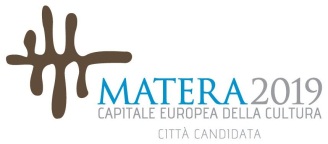 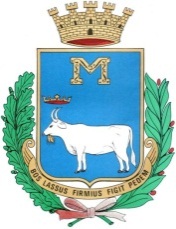 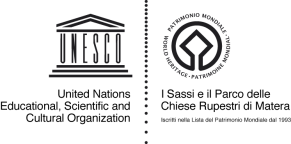 COMUNE DI MATERASETTORE POLITICHE SOCIALIAVVISO PUBBLICOPROGETTO “HOME CARE PREMIUM”ISTITUZIONE DEL REGISTRO DEGLI ASSISTENTI FAMILIARI CON SEZIONE DEDICATA AGLI EDUCATORI DOMICILIARI PER INTERVENTI IN FAVORE DI SOGGETTI NON AUTOSUFFICIENTI E FRAGILI, UTENTI INPS-GESTIONE EX INPDAP IL DIRIGENTEVisto l’Avviso “Home Care Premium 2012” della Direzione Centrale Credito  e Welfare dell’INPS – Gestione ex INPDAP per l’erogazione di prestazioni socio-assistenziali in favore di dipendenti e pensionati pubblici, (utenti della gestione ex INPDAP, loro coniugi conviventi e  loro familiari di primo grado, anche figli minori, non autosufficienti;Visto l’Accordo di Programma tra INPS – Gestione ex Inpdap, Direzione Generale Puglie Basilicata e Ambito Territoriale di Matera – Comune di Matera, quale “Soggetto Proponente”, sottoscritto in data 12.02.2013;Vista la deliberazione di G.C. n.187 del 22.05.2013, relativa all’adesione al Progetto “Home Care Premium”; RENDE NOTOChe il Comune di Matera, nell’ambito del Progetto “Home Care Premium” promosso e finanziato dall’INPS – Gestione ex INPDAP, cui ha aderito quale soggetto proponente, intende istituire il Registro degli Assistenti familiari, con sezione dedicata agli Educatori domiciliari, per facilitare l’incontro tra la domanda, da parte degli eventuali utenti, e l’offerta di assistenza e cura delle persone non autosufficienti per l’erogazione di prestazioni socio-assistenziali in favore di persone rientranti nella categoria in premessa specificata, residenti nel Comune di Matera. Il Registro raccoglie i nominativi di coloro che, avendo maturato specifiche esperienze nell’area dell’assistenza alla persona, sono disponibili ad assistere soggetti non autosufficienti e fragili.I soggetti beneficiari delle prestazioni assistenziali potranno scegliere liberamente tra i soggetti ammessi e inseriti nel Registro, il fornitore delle prestazioni previste nel PAI (Piano Assistenziale Individualizzato).Nel caso in cui il beneficiario o i familiari individuino persona di fiducia eventualmente già presente e operante al domicilio, ne verrà predisposta l’iscrizione nel Registro con la preventiva valutazione e integrazione delle abilità acquisite anche attraverso, l’eventuale, frequenza ad un corso di formazione.Requisiti per l’iscrizione al Registro degli assistenti familiari e degli educatori domiciliariPossono richiedere l’iscrizione al Registro degli assistenti familiari e degli educatori domiciliari coloro che sono in possesso dei seguenti requisiti:Essere residente ovvero domiciliato nel Comune di Matera;Avere compiuto 18 anni di età;Essere in possesso di regolare permesso di soggiorno (o cedolino di rinnovo), anche in fase di rilascio o di rinnovo ai fini dell’assunzione (per i cittadini stranieri);Avere sufficiente conoscenza della lingua italiana (per chi è di nazionalità straniera);Non avere subito condanne penali passate in giudicato e non avere carichi penali pendenti per qualsiasi reato che incida sulla moralità professionale;Essere di sana e robusta costituzione fisica attestata da una certificazione medica.Per gli assistenti familiari:Avere maturato un’esperienza lavorativa, documentata con attestato rilasciato da ente pubblico o privato, di almeno 6 mesi nel campo dell’assistenza domiciliare alla persona, ovvero avere seguito idoneo corso di formazione già concluso alla data d’iscrizione; essere in possesso della qualifica professionale inerente l’area dell’assistenza socio-assistenziale o socio-sanitaria con riferimento all’area di cura della persona (OSS, OSA, o altro titolo equipollente);Avere un contratto lavorativo in essere con soggetti privati.Per gli educatori domiciliari (in caso di minori):Avere maturato un’esperienza lavorativa di almeno 6 mesi nel campo dei servizi socio-educativi, documentata con attestato rilasciato da ente pubblico o privato, ovvero avere seguito idoneo corso di formazione per educatori, ovvero essere in possesso di uno dei seguenti titoli di studio alla data di iscrizione:Diploma di Laurea in Educatore Professionale o titolo equipollente;Diploma di Laurea in PedagogiaDiploma di Laurea in Scienze dell’educazione;Diploma di Laurea in Scienze della formazione primaria;Lauree Specialistiche equipollenti ai sensi del Decreto Interministeriale 5 maggio 2004;Titoli equipollenti, equiparati o riconosciuti per legge.L’iscrizione al Registro non dà diritto ad alcun incarico da parte dell’aspirante candidato.Modalità per la presentazione della richiesta di iscrizioneGli interessati dovranno utilizzare apposito modello di domanda disponibile on line sul sito istituzionale del Comune di Matera www.comune.matera.it – sezione concorsi e avvisi, oltreché disponibile c/o lo sportello “Home Care Premium”, sito al piano terra, e l’Ufficio Servizi Sociali sito al 1° piano del Palazzo Comunale.La domanda, debitamente compilata in ogni sua parte, pena l’esclusione, dovrà pervenire in busta chiusa, anche a mezzo posta, all’Ufficio Protocollo del Comune di Matera, Viale Aldo Moro snc. entro le ore 12,00 del giorno 19.12.2013.La busta dovrà recare la seguente dicitura: “DOMANDA PER L’ISCRIZIONE NEL REGISTRO DEGLI ASSISTENTI FAMILIARI ED EDUCATORI DOMICILIARI PER L’OFFERTA DELLE PRESTAZIONI SOCIO-ASSISTENZIALI PREVISTE DAL PROGETTO “HOME CARE PREMIUM”.Le domande che perverranno dopo il termine predetto saranno comunque accettate e inserite successivamente nel Registro, previa verifica dei requisiti richiesti, ai fini dell’aggiornamento dello stesso. Per ulteriori informazioni rivolgersi allo sportello “Home Care Premium” o all’Ufficio Servizi Sociali – tel. 0835-241252/241281.Istruttoria e formulazione Registro degli assistenti familiari con sezione dedicata agli educatori domiciliari L’ammissione al registro è subordinata alla verifica dei requisiti di ammissione e ad un colloquio psico-attitudinale finalizzato alla valutazione delle competenze acquisite e alla frequenza di specifici corsi di formazione organizzati dal Comune. I soggetti ammessi porteranno alla formulazione del Registro degli assistenti familiari. Tale Registro verrà pubblicato all’Albo pretorio Comunale, sul sito istituzionale del Comune di Matera www.comune.matera.it – sezione concorsi e avvisi, oltreché disponibile c/o lo sportello “Home Care Premium”, sito al piano terra, e l’Ufficio Servizi Sociali sito al 1° piano del Palazzo Comunale.ControlloAi sensi di quanto previsto all’art.71 del D.P.R. 445/2000, laddove sussistano dubbi sulla veridicità delle dichiarazioni rese, si evidenzia che l’Amministrazione é tenuta ad effettuare idonei controlli sulle stesse, fatta salva anche la possibilità di provvedere a controlli a campione. In caso di dichiarazioni mendaci, esibizione di atti contenenti dati non rispondenti a verità, si richiama quanto previsto dall’art.76 del richiamato D.P.R. 445/2000.Fermo restando la responsabilità penale in caso di dichiarazioni mendaci, formazione o uso di atti falsi, qualora dal controllo effettuato dall’Amministrazione emerga la non veridicità del contenuto della dichiarazione, il dichiarante decade dai benefici eventualmente conseguenti al provvedimento emanato sulla base della dichiarazione non veritiera.Informativa sull’uso dei dati personali Ai sensi dell’art. 13 del D. Lgs. N.196/2003 e ss. mm. ii., si informa che i dati personali, forniti tramite le dichiarazioni sostitutive, saranno raccolti dagli uffici competenti e trattati unicamente per le finalità connesse al presente avviso.EsclusioneI richiedenti che avranno presentato domanda secondo le modalità sopra indicate saranno ammessi con riserva di verifica del possesso dei requisiti.L’Amministrazione può disporre in ogni momento, con motivato provvedimento, l’esclusione dal registro per difetto dei requisiti prescritti.L’avvenuta esclusione, debitamente motivata, sarà comunicata agli interessati.Responsabile del procedimento amministrativo del presente avviso è il Funzionario di Posizione Organizzativo Dott.ssa Caterina Rotondaro (tel. 0835/241434).Matera, 12 Dicembre 2013 												        IL DIRIGENTE									Dott.ssa Giulia MANCINOG-Avviso istituzione registro assistenti familiari